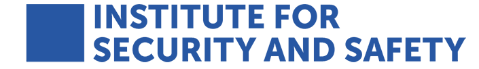 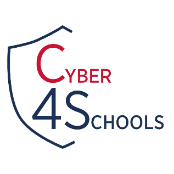 After playing the Cyber4Schools game, I now…CHECK: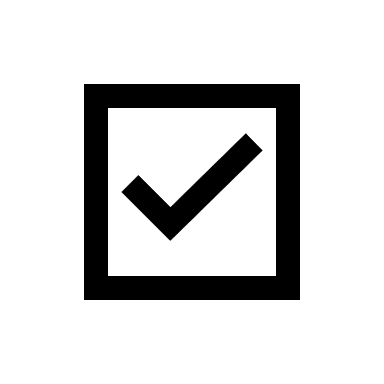 Episode 1: PhishingKnow what phishing isEpisode 1: PhishingUnderstand the importance of being aware of phishing e-mailsEpisode 1: PhishingCan recognize some signs of phishing e-mails, such as grammar mistakes, urgent language, or suspicious linksEpisode 1: PhishingKnow how to check for e-mail’s different parameters, such as the real senderEpisode 1: PhishingUnderstand that phishing e-mails can trick me into clicking on suspicious links, download malicious attachments and give away personal informationEpisode 2: MalwareKnow what malwares are, in particular RansomwareEpisode 2: MalwareI understand what encryption and decryption are, and what they doEpisode 2: MalwareUnderstand the importance of being aware of malwares like Ransomware, as I can lose access to my files Episode 2: MalwareName some methods that hackers use to hide their Ransomware code, like encoding/decodingEpisode 2: MalwareHave directly worked with (harmless) ransomware files and seen its main characteristicsEpisode 3: Network Security1.      Know more about secure and insecure networkEpisode 3: Network Security2.      Am aware of risks that arise from connecting to insecure networksEpisode 3: Network Security3.      Am introduced to http/httpsEpisode 3: Network Security4.      Am more aware about legitimate and fake websitesEpisode 3: Network Security5.      Understand that networks can be manipulated, and websites can be clonedEpisode 4: Password Security1.      Know the importance of having a good strong passwordEpisode 4: Password Security2.      Am aware that hackers could guess my password in different waysEpisode 4: Password Security3.      Know what shoulder surfing isEpisode 4: Password Security4.      Am more familiar with terms like brute force or dictionary attacksEpisode 4: Password Security5.      Understand how easily weak passwords could be guessed/crackedEpisode 5: Website Security1.      Am aware that websites have vulnerabilities tooEpisode 5: Website Security2.      Can name some common website vulnerabilitiesEpisode 5: Website Security3.      Know some methods to check for website vulnerabilitiesEpisode 5: Website Security4.      Am more familiar with the “Injection” vulnerabilityEpisode 5: Website Security5.      Am more aware of the importance of fixing website vulnerabilities